 http://login.greatbignews.com/UserFiles/184/images/wineBottles_000.jpg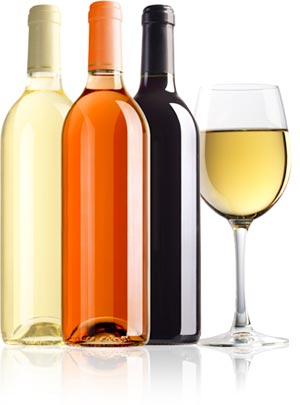 Media itemsAlcoholThis alcohol investigation has been presented as an area of topical chemistry as alcohol has been used and abused for centuries. However, it has become a hot political topic in Scotland with cries for higher prices, lower alcohol % and crackdowns on under-age drinking. The chemists’ role for this investigation is one of quality control: how do we find out how much ethanol/SO2/sugar is in an alcoholic beverage? Without this information, we cannot pass laws or monitor what companies are producing.As a general introduction to the problems of alcohol in society, the following video clips could be used to stimulate discussion.  The links for SO2 and sugar in alcopops should also be used to introduce the investigations. 1. Health education board Scotland alcohol advert  http://www.youtube.com/watch?v=ymfImBMQWVQ&feature=related2. Binge drinking boy education adverthttp://www.youtube.com/watch?v=EuowE1SXNkA&feature=related3. Alcohol news item on alcohol abuse in Scotlandhttp://www.youtube.com/watch?v=TLJkTjvp-9g4.  Scheme in England to cut strength of alcoholic drinkshttp://news.bbc.co.uk/player/nol/newsid_7260000/newsid_7263200/7263275.stm?bw=bb&mp=wm&news=1&ms3=6&ms_javascript=true&nol_storyid=7263275&bbcws=25.  Cider maker to cut alcohol levelhttp://news.bbc.co.uk/1/hi/england/hereford/worcs/7952713.stmhttp://news.bbc.co.uk/1/hi/scotland/3650248.stm6.  Buckfast ban?  http://news.bbc.co.uk/1/hi/scotland/10164507.stmSulphur dioxide in wine1. Link to allergies:   http://news.bbc.co.uk/1/hi/health/6348001.stm2. Sulphites as preservatives in foods and drinks  http://www.youtube.com/watch?v=XYKJyEqYCEU&feature=related3. Do sulphites cause headaches?  http://www.youtube.com/watch?v=7VnxoOOHVag&feature=relatedAlcopops and sugar1. BBC video clip on conservative plans to curb sales of alcopops  http://search.bbc.co.uk/search?q=alcopops&tab=av&uri=%2F&go=toolbar&scope=all2.  Daily mail news articles on alcopops  http://www.dailymail.co.uk/home/search.html?pageOffset=&pageSize=&orderBy=relevDesc&searchPhrase=alcopops&dateupdated=&dateFrom=&dateTo=3. Alcopops ad  http://cspinet.org/alcopops/AlcopopAd.pdf